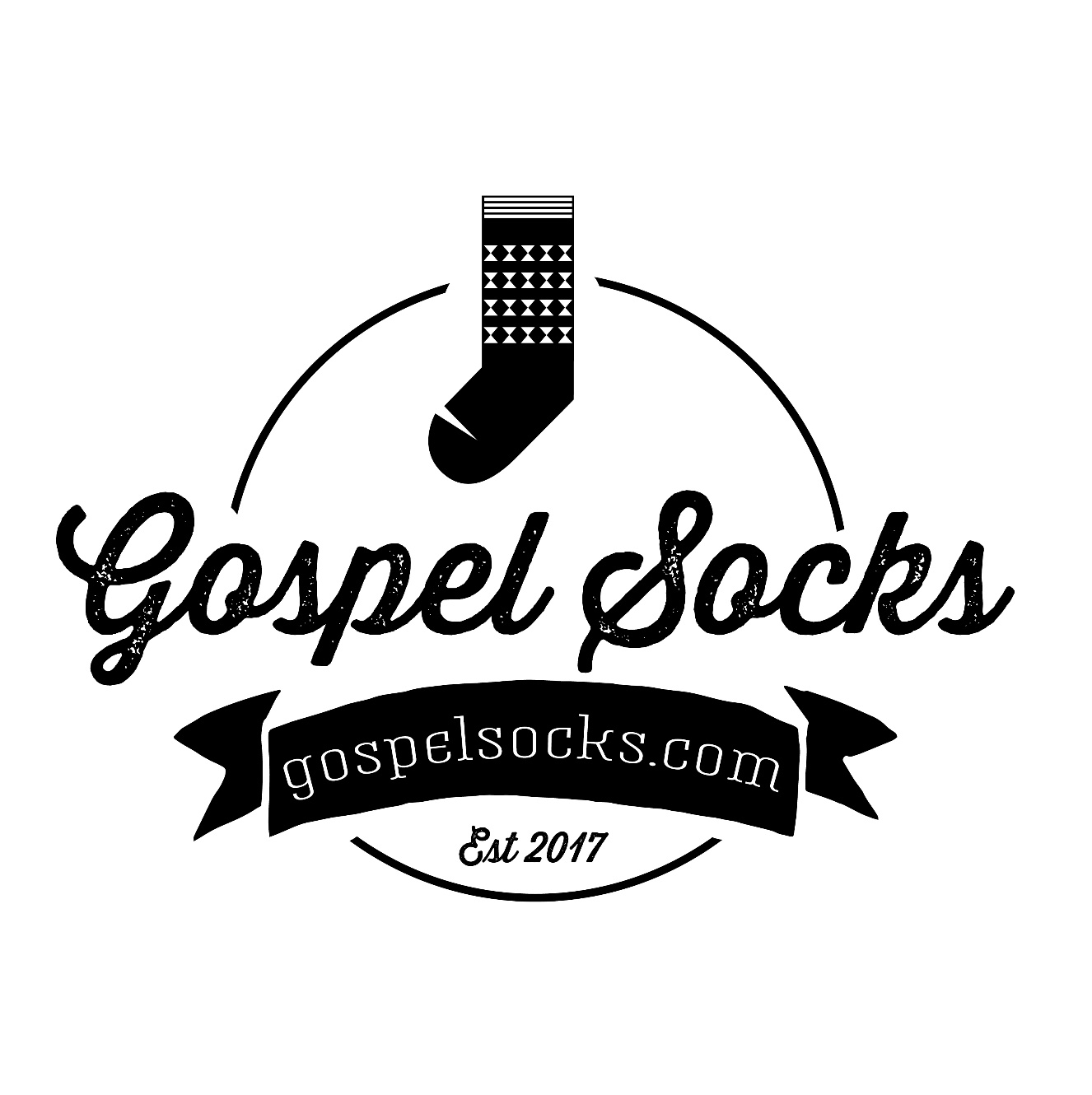 Warming people’s feet and hearts! Partner with [your organization name] and Gospel Socks Bring new socks to help the homeless in Fort Worth!For more information on Gospel Socks go to: www.gospelsocks.com"God showed how much he loved us by sending his one and only Son into the world so that we might have eternal life through him."1 John 4:9